ПОСТАНОВЛЕНИЕ28 мая 2021 г.                                         № 12	                              п.Манычский Об утверждении Положения «О порядке и условиях предоставления в аренду муниципального имущества, включенного в Перечень муниципального имущества, свободного от прав третьих лиц (за исключением имущественных прав субъектов малого и среднего предпринимательства), предназначенного для предоставления во владение и (или) пользование субъектам малого и среднего предпринимательства и организациям, образующим инфраструктуру их поддержки»	 В соответствии с Федеральным законом от 24.07.2007 N 209-ФЗ «О развитии малого и среднего предпринимательства в Российской Федерации», Федеральным законом от 26.07.2006 N 135-ФЗ «О защите конкуренции», Администрация Манычского сельского муниципального образования Республики Калмыкия постановляет:Утвердить Положение «О порядке и условиях предоставления в аренду муниципального имущества, включенного в Перечень муниципального имущества, свободного от прав третьих лиц (за исключением имущественных прав субъектов малого и среднего предпринимательства), предназначенного для предоставления во владение и (или) пользование субъектам малого и среднего предпринимательства и организациям, образующим инфраструктуру их поддержки». Прилагается.Опубликовать настоящее постановление на официальном сайте в сети «Интернет».Глава Манычского сельского муниципального образования Республики Калмыкия (ахлачи)                                         О.И.Кузьменко УТВЕРЖДЕНОПостановлением администрации Манычского СМО РКот 28.05.2021 № 12Положение «О порядке и условиях предоставления в аренду муниципального имущества, включенного в Перечень муниципального имущества, свободного от прав третьих лиц (за исключением имущественных прав субъектов малого и среднего предпринимательства), предназначенного для предоставления во владение и (или) пользование субъектам малого и среднего предпринимательства и организациям, образующим инфраструктуру их поддержки»I. Общие положения1. Настоящее Положение разработано в соответствии с Федеральным законом от 24.07.2007 N 209-ФЗ "О развитии малого и среднего предпринимательства в Российской Федерации", Федеральным законом от 26.07.2006 N 135-ФЗ "О защите конкуренции" и определяет порядок и условия предоставления в аренду муниципального имущества, включенного в перечень муниципального имущества, свободного от прав третьих лиц (за исключением имущественных прав субъектов малого и среднего предпринимательства), предназначенного для предоставления во владение и (или) пользование субъектам малого и среднего предпринимательства и организациям, образующим инфраструктуру их поддержки (далее - перечень).2. Арендодателем муниципального имущества, включенного в перечень (далее - имущество), является Администрация Манычского сельского муниципального образования Республики Калмыкия (далее - Администрация).3. Имущество предоставляется в аренду с соблюдением требований, установленных Федеральным законом от 26.07.2006 N 135-ФЗ "О защите конкуренции".4. Заключение договора аренды имущества осуществляется:4.1. По результатам торгов (конкурса, аукциона) на право заключения договора аренды с субъектом малого и среднего предпринимательства и организацией, образующей инфраструктуру поддержки субъектов малого и среднего предпринимательства, в порядке, установленном федеральным законодательством.4.2. Без проведения торгов с субъектом малого и среднего предпринимательства в виде муниципальной преференции с предварительного получения согласия антимонопольного органа в порядке, установленном главой 5 Федерального закона от 26.07.2006 N 135-ФЗ "О защите конкуренции".5. Решение о предоставлении субъектам малого и среднего предпринимательства и организациям, образующим инфраструктуру поддержки субъектов малого и среднего предпринимательства, имущества принимается Администрацией на основании заключения о возможности предоставления имущества в аренду, подготовленного комиссией по определению условий сдачи в аренду имущества (далее - Комиссия), создаваемой Администрацией. II. Условия и порядок рассмотрения заявления о предоставлении в аренду имущества6. Заявление о предоставлении в аренду имущества целевым назначением определенному лицу (далее - заявление) направляется в Администрацию с указанием предполагаемого срока аренды и может быть принято к рассмотрению при соблюдении следующих условий:юридическое либо физическое лицо (далее - заявитель), подавшее заявление, в соответствии с действующим законодательством относится к субъектам малого и среднего предпринимательства либо к организациям, образующим инфраструктуру поддержки субъектов малого и среднего предпринимательства;имущество, указанное в заявлении, включено в перечень;имущество свободно от прав третьих лиц.7. При несоблюдении одного из условий, предусмотренных пунктом 6 настоящего раздела, Администрацией направляется заявителю мотивированный письменный отказ в рассмотрении заявления.III. Условия предоставления и использования имущества8. Имущество предоставляется в аренду в соответствии с его целевым назначением на срок не менее пяти лет. Срок действия договора может быть уменьшен на основании поданного до заключения такого договора заявления лица, приобретающего права аренды.Если имущество может быть использовано по различному целевому назначению, то при предоставлении его в аренду указывается целевое назначение, указанное в заявлении субъекта малого и среднего предпринимательства либо организации, образующей инфраструктуру поддержки субъектов малого и среднего предпринимательства.9. Субъектам малого и среднего предпринимательства, которые имеют право на предоставление им имущества в аренду в соответствии с настоящим Положением и которые осуществляют социально значимые виды деятельности на территории муниципального образования Нагорское городское поселение, установленные постановлением Администрации, арендная плата составляет:в первый год аренды - 40 процентов от рыночной стоимости арендной платы, установленной при заключении договора аренды;во второй год - 60 процентов от рыночной стоимости арендной платы, установленной при заключении договора аренды;в третий год - 80 процентов от рыночной арендной платы, установленной при заключении договора аренды;в четвертый год и далее - 100 процентов от рыночной арендной платы, установленной при заключении договора аренды.10. Целевое использование субъектом малого и среднего предпринимательства и организацией, образующей инфраструктуру поддержки субъектов малого и среднего предпринимательства, арендуемого имущества является существенным условием договора аренды, и в случае его нарушения Администрация имеет право расторгнуть договор аренды.IV. Порядок предоставления имущества в аренду на торгах субъектам малого и среднего предпринимательства и организациям, образующим инфраструктуру поддержки субъектов малого и среднего предпринимательства11. Право заключить договор аренды имущества на торгах в случае, указанном в подпункте 4.1 настоящего Положения, имеют субъекты малого и среднего предпринимательства и организации, образующие инфраструктуру поддержки субъектов малого и среднего предпринимательства.12. Основанием для предоставления имущества в аренду на торгах является решение Администрации о проведении торгов имущества:- включенного в перечень и не востребованного в течение трех месяцев со дня его официального опубликования;- в отношении которого принято решение об отказе в предоставлении субъекту малого и среднего предпринимательства, арендующему данное имущество, без проведения торгов на новый срок;- в отношении которого принято решение об отказе в предоставлении субъекту малого и среднего предпринимательства без проведения торгов в виде муниципальной преференции;- в отношении которого в течение одного месяца со дня опубликования перечня (изменений в перечень) поступило два и более заявления о предоставлении в виде муниципальной преференции.13. При предоставлении имущества в аренду на торгах (конкурсах, аукционах) Администрация осуществляет полномочия организатора торгов (конкурсов, аукционов) на право заключения договоров аренды в установленном законодательством порядке.14. Начальная цена торгов определяется по результатам оценки, проведенной в соответствии с законодательством об оценочной деятельности.V. Порядок предоставления имущества в аренду в порядке оказания субъектам малого и среднего предпринимательства муниципальной преференции15. Право заключить договор аренды имущества без проведения торгов имеют субъекты малого и среднего предпринимательства в случае, указанном в подпункте 4.2 настоящего Положения.16. Субъект малого и среднего предпринимательства, заинтересованный в предоставлении имущества в аренду в порядке оказания муниципальной преференции, предоставляет в Администрацию заявление о предоставлении имущества в аренду в порядке оказания муниципальной преференции, в котором указывается наименование имущества, целевое назначение и срок, на который предоставляется имущество.К заявлению прилагаются документы, предусмотренные пунктами 2 - 6 части 1 статьи 20 Федерального закона "О защите конкуренции".17. Заявление с прилагаемыми документами регистрируется в день поступления, на заявлении проставляется отметка о дате поступления заявления.18. В целях принятия решения о предоставлении субъекту малого и среднего предпринимательства имущества в аренду без проведения торгов в порядке оказания муниципальной преференции Комиссия в двухнедельный срок со дня предоставления полного пакета документов рассматривает поступившее от заинтересованного субъекта малого и среднего предпринимательства заявление и предоставленные документы, дает заключение о возможности предоставления имущества в аренду и передает его Администрации.19. В случае дачи Комиссией заключения о возможности предоставления имущества в аренду в виде муниципальной преференции Администрация в семидневный срок со дня получения документов, предоставленных Комиссией, готовит заявление о даче согласия на предоставление муниципальной преференции в форме предоставления имущества, проект постановления Администрации, предусматривающий предоставление муниципальной преференции, с указанием цели предоставления муниципальной преференции и ее размера, после чего направляет заявление с прилагаемыми документами, указанными в части 1 статьи 20 Федерального закона "О защите конкуренции", в антимонопольный орган для получения согласия.20. В случае удовлетворения заявления антимонопольным органом Администрация в семидневный срок со дня получения решения антимонопольного органа оформляет решение о предоставлении имущества в аренду в порядке предоставления муниципальной преференции, после чего обеспечивает в установленные федеральным законодательством порядке и сроки проведение оценки рыночной стоимости объекта оценки (размера арендной платы).21. В семидневный срок со дня получения отчета оценщика Администрация готовит и направляет субъекту малого и среднего предпринимательства проект договора аренды для подписания.22. В случае дачи Комиссией заключения о невозможности предоставления имущества по основаниям, перечисленным в пункте 23 настоящего Положения, в виде муниципальной преференции Администрация в семидневный срок со дня дачи указанного заключения принимает решение об отказе в предоставлении имущества с указанием причин отказа.23. Решение об отказе в предоставлении имущества в аренду в виде муниципальной преференции принимается по следующим основаниям:- субъектом малого и среднего предпринимательства не предоставлены документы, предусмотренные пунктом 16 настоящего Положения;- на день подачи субъектом малого и среднего предпринимательства заявления уже рассмотрено ранее поступившее заявление другого субъекта малого и среднего предпринимательства и по нему принято решение о предоставлении имущества.24. В случае, если в ходе рассмотрения заявления о даче согласия на предоставление муниципальной преференции антимонопольный орган откажет в предоставлении муниципальной преференции, Администрация на основании решения антимонопольного органа в семидневный срок со дня получения решения антимонопольного органа принимает решение об отказе в предоставлении имущества в аренду в виде муниципальной преференции.25. В семидневный срок со дня принятия решения об отказе в предоставлении имущества в аренду в виде муниципальной преференции Администрация направляет заинтересованному субъекту малого и среднего предпринимательства по адресу, указанному в заявлении, письменное извещение о принятом решении.VI. Порядок предоставления имущества в аренду субъектам малого и среднего предпринимательства при заключении договоров аренды имущества на новый срок26. По истечении срока действия договора аренды имущества, которое было предоставлено в аренду в виде муниципальной преференции, заключение с субъектом малого и среднего предпринимательства договора аренды на новый срок осуществляется в соответствии с частью 9 статьи 17.1 Федерального закона от 26.07.2006 N 135-ФЗ "О защите конкуренции".27. Субъект малого и среднего предпринимательства, заинтересованный в заключении договора аренды имущества на новый срок, предоставляет в Администрацию заявление с указанием срока предоставления имущества в аренду.28. Заявление регистрируется в день поступления, на заявлении проставляется отметка о дате поступления заявления.29. В целях принятия решения о предоставлении субъекту малого и среднего предпринимательства имущества в аренду без проведения торгов на новый срок Комиссия в двухнедельный срок со дня предоставления полного пакета документов рассматривает поступившее заявление и предоставленные документы, дает заключение о возможности предоставления имущества в аренду и сроке предоставления имущества и передает его Администрации.30. Администрация в семидневный срок со дня получения документов, предоставленных Комиссией, оформляет постановление о предоставлении имущества в аренду на новый срок, указанный в заключении Комиссии, готовит и направляет субъекту малого и среднего предпринимательства проект договора аренды для подписания либо постановление об отказе в предоставлении имущества в аренду с указанием причин отказа.31. Решение об отказе в предоставлении имущества в аренду на новый срок принимается в случаях, предусмотренных частью 10 статьи 17.1 Федерального закона от 26.07.2006 N 135-ФЗ "О защите конкуренции".32. Администрация в семидневный срок со дня принятия решения об отказе в предоставлении имущества направляет заинтересованному субъекту малого и среднего предпринимательства по адресу, указанному в заявлении, письменное извещение о принятом решении.VII. Поддержка физических лиц, не являющихся индивидуальными предпринимателями и применяющих специальный налоговый режим "Налог на профессиональный доход"33. Физические лица, не являющиеся индивидуальными предпринимателями и применяющие специальный налоговый режим "Налог на профессиональный доход" (далее - физические лица, применяющие специальный налоговый режим), вправе обратиться в порядке и на условиях, которые установлены частями 2 - 6 статьи 14 Федерального закона от 24.07.2007 N 209-ФЗ «О развитии малого и среднего предпринимательства в Российской Федерации», за оказанием поддержки, предусмотренной статьями 17 - 21, 23, 25 Федерального закона от 24.07.2007 N 209-ФЗ «О развитии малого и среднего предпринимательства в Российской Федерации», и поддержки, предоставляемой корпорацией развития малого и среднего предпринимательства, ее дочерними обществами, в органы местного самоуправления, оказывающие поддержку субъектам малого и среднего предпринимательства, а также в организации, образующие инфраструктуру поддержки субъектов малого и среднего предпринимательства, корпорацию развития малого и среднего предпринимательства, ее дочерние общества.34. Мероприятия по поддержке физических лиц, применяющих специальный налоговый режим, включаются в муниципальные программы (подпрограммы).35. Условия и порядок оказания поддержки физическим лицам, применяющим специальный налоговый режим, устанавливаются нормативными правовыми актами Российской Федерации, нормативными правовыми актами субъектов Российской Федерации, муниципальными правовыми актами, принимаемыми в целях реализации государственных программ (подпрограмм) Российской Федерации, государственных программ (подпрограмм) субъектов Российской Федерации, муниципальных программ (подпрограмм).36. Органы местного самоуправления наряду с формами поддержки, предусмотренными статьями 17 - 21, 23, 25 Федерального закона от 24.07.2007 N 209-ФЗ «О развитии малого и среднего предпринимательства в Российской Федерации», вправе самостоятельно оказывать физическим лицам, применяющим специальный налоговый режим, иные формы поддержки за счет средств бюджетов субъектов Российской Федерации, местных бюджетов.37. Формы поддержки физических лиц, применяющих специальный налоговый режим, условия и порядок оказания такой поддержки корпорацией развития малого и среднего предпринимательства, ее дочерними обществами определяются соответственно советом директоров корпорации развития малого и среднего предпринимательства, коллегиальными органами управления ее дочерних обществ, а в случае, если такие органы в дочерних обществах не образованы, - высшими органами управления указанных обществ.38. Оказание информационной поддержки физическим лицам, применяющим специальный налоговый режим, осуществляется органами местного самоуправления посредством размещения в информационных системах, на официальных сайтах информационной поддержки субъектов малого и среднего предпринимательства в сети "Интернет" информации, необходимой для развития деятельности физических лиц, применяющих специальный налоговый режим.                                                                                                        Приложение N 1
к Положению "О порядке и условиях предоставления в аренду муниципального имущества, включенного в Перечень муниципального имущества, свободного от прав третьих лиц (за исключением имущественных прав субъектов малого и среднего предпринимательства), предназначенного для предоставления во владение и (или) пользование субъектам малого и среднего предпринимательства и организациям, образующим инфраструктуру их поддержки"Заявление о заключении договора арендыГлаве Манычского СМО РК

от _________________________________________

(наименование субъекта малого и среднего

предпринимательства)

____________________________________________

____________________________________________

(адрес места нахождения, регистрации)Заявление о заключении договора аренды
Прошу заключить договор аренды следующего имущества ___________________

_______________________________________________________________,

расположенного(ых) по адресу: ______________________________________________________________________ в порядке
предоставления муниципальной преференции на срок _________________________.

Целевое назначение имущества 
______________________________________________________________________.

Информацию о принятом решении прошу направить по адресу: 
______________________________________________________________________.

Приложение: 
______________________________________________________________________.

(перечень документов)

Даю согласие Администрации Манычского сельского муниципального образования Республики Калмыкия на обработку своих персональных данных, указанных в заявлении и приложенных к нему документах, в соответствии с законодательством Российской Федерации.

Дата "___" ______________ ____ г. _______________/___________________

Подпись Расшифровка подписи

Заявление зарегистрировано: "___" _____________ _____ г.

                                                                                 Приложение N 2
к Положению "О порядке и условиях предоставления в аренду муниципального имущества, включенного в Перечень муниципального имущества, свободного от прав третьих лиц (за исключением имущественных прав субъектов малого и среднего предпринимательства), предназначенного для предоставления во владение и (или) пользование субъектам малого и среднего предпринимательства и организациям, образующим инфраструктуру их поддержки"
Заявление о продлении договора арендыГлаве Манычского СМО РК
от _________________________________________

(наименование субъекта малого и среднего

предпринимательства)

___________________________________________

___________________________________________

(адрес места нахождения, регистрации)
Заявление о продлении договора арендыПрошу продлить срок договора аренды от ___.___.______ N _______________

следующего имущества:

________________________________________________________________

расположенного(ых) по адресу: _____________________________________________

___________________________________________________ до ___.___.___________.

Информацию о принятом решении прошу направить по адресу: _____________________________________________________________________.

Приложение: 
__________________________________________________________________.

(перечень документов)

Даю согласие Администрации Манычского сельского муниципального образования Республики Калмыкия на обработку своих персональных данных, указанных в заявлении и приложенных к нему документах, в соответствии с законодательством Российской Федерации.

Дата "___" ______________ _____ г. _______________/____________________

Подпись Расшифровка подписи

Заявление зарегистрировано: "___" _____________ _____ г.

Администрация Манычского сельского муниципального образованияРеспублики КалмыкияАдминистрация Манычского сельского муниципального образованияРеспублики КалмыкияАдминистрация Манычского сельского муниципального образованияРеспублики Калмыкия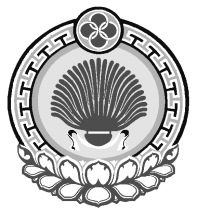 ул.Школьная, 2, пос.Манычский, Республика Калмыкия, 359013тел/факс/84745/97253, manicheskoe.smo@mail.ruул.Школьная, 2, пос.Манычский, Республика Калмыкия, 359013тел/факс/84745/97253, manicheskoe.smo@mail.ruул.Школьная, 2, пос.Манычский, Республика Калмыкия, 359013тел/факс/84745/97253, manicheskoe.smo@mail.ru